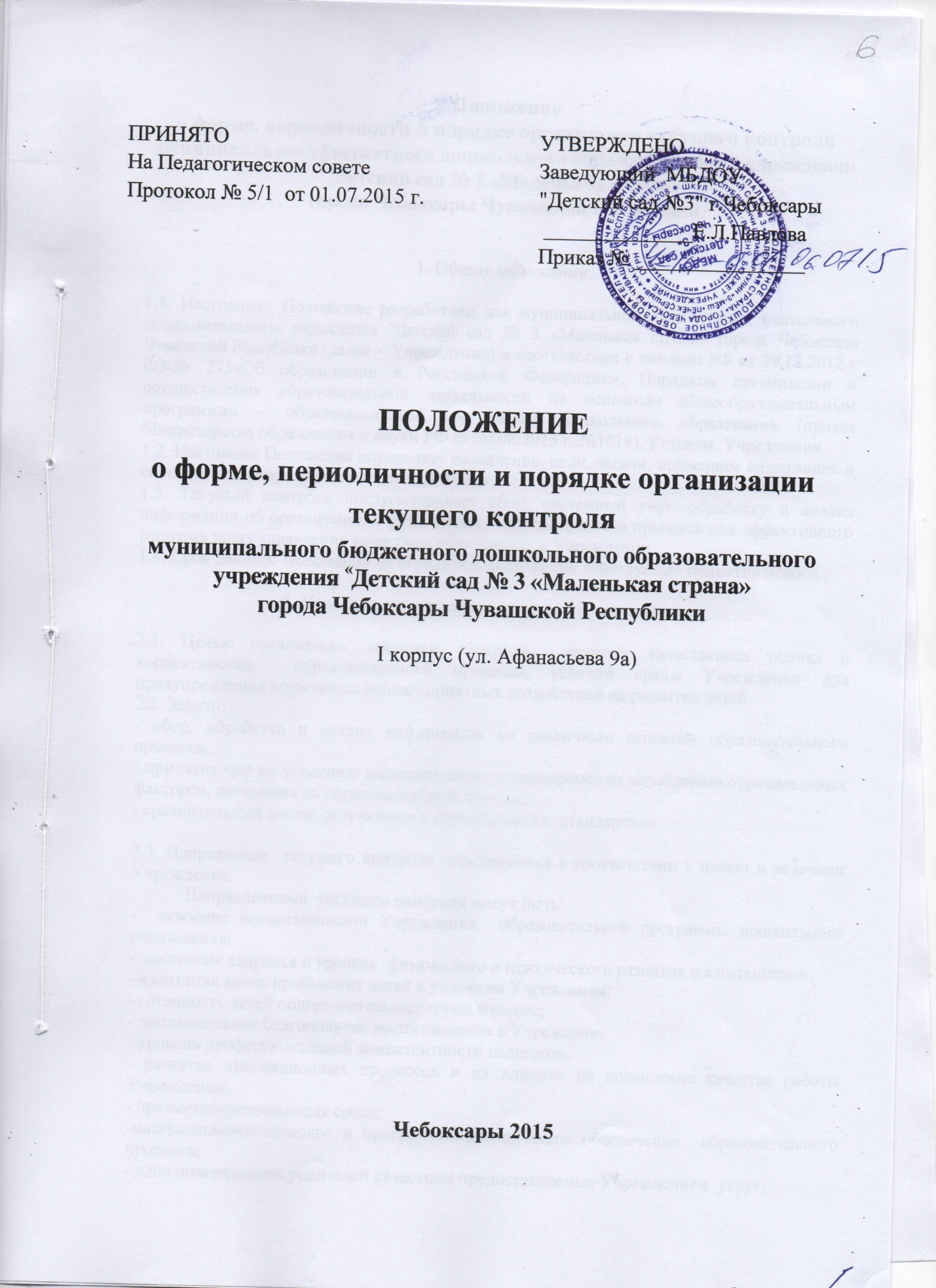 ПОЛОЖЕНИЕо форме, периодичности и порядке организации текущего контроля муниципального бюджетного дошкольного образовательного учреждения «Детский сад № 3 «Маленькая страна» города Чебоксары Чувашской РеспубликиЧебоксары 2015Положениео форме, периодичности и порядке организации текущего контроля муниципального бюджетного дошкольного образовательного учреждения«Детский сад № 3 «Маленькая страна»города Чебоксары Чувашской Республики1. Общие положения1.1. Настоящее  Положение разработано для муниципального бюджетного дошкольного образовательного учреждения «Детский сад № 3 «Маленькая страна» города Чебоксары Чувашской Республики (далее – Учреждение) в соответствии с законом РФ от 29.12.2012 г ФЗ-№ 273«Об образовании в Российской Федерации», Порядком организации и осуществления образовательной деятельности по основным общеобразовательным программам – образовательным программам дошкольного образования (приказ Министерства образования и науки РФ от 30.08.2013 г. №1014), Уставом  Учреждения.1.2. Настоящее Положение определяет назначение, цели, задачи, примерное содержание и способы осуществления  текущего контроля 1.3. Текущий контроль предусматривает сбор, системный учет, обработку и анализ информации об организации и результатах образовательного процесса для эффективного решения задач управления качеством образования в Учреждении.1.4. Срок данного Положения не ограничен. Положение действует до принятия нового.2. Цель, задачи и направления текущего контроля.2.1. Целью организации текущего контроля  является качественная оценка и корректировка  образовательного процесса, условий среды Учреждения для предупреждения возможных неблагоприятных воздействий на развитие детей.2.2. Задачи:- сбор, обработка и анализ информации по различным аспектам образовательного процесса;- принятие мер по усилению положительных и одновременно ослаблению отрицательных факторов, влияющих на образовательный процесс;- сравнительный анализ результатов в соответствии с  стандартами.2.3. Направления  текущего контроля определяются в соответствии с целью и задачами Учреждения.Направлениями  текущего контроля могут быть:-  освоение воспитанниками Учреждения  образовательной программы дошкольного образования;-  состояние здоровья и уровень  физического и психического развития воспитанников;- адаптация вновь прибывших детей к условиям Учреждения;- готовность детей подготовительных групп к школе;- эмоциональное благополучие воспитанников в Учреждени;- уровень профессиональной компетентности педагогов;- развитие инновационных процессов и их влияние на повышение качества работы Учреждения;- предметно-развивающая среда;-материально-техническое и программно-методическое обеспечение  образовательного процесса;- удовлетворенность родителей качеством предоставляемых Учреждением  услуг;3.Организация  текущего контроля3.1. Осуществляется на основе образовательной программы дошкольного образования и годового плана Учреждения.3.2. В работе по проведению  текущего контроля  используются следующие методы:- наблюдение (целенаправленное и систематическое изучение объекта, сбор информации, фиксация действий и проявлений поведения объекта);- эксперимент (создание исследовательских ситуаций для изучения проявлений);- беседа;- опрос;- анкетирование;- тестирование;- анализ продуктов деятельности;- сравнительный анализ и др.3.3. Требования к собираемой информации:- полнота;- конкретность;- объективность;- своевременность.3.4. Формой отчета по результатам текущего контроля является аналитическая справка, которая предоставляется заведующему Учреждения  не позднее 7 дней с момента завершения текущего контроля.3.5. По его итогам  проводятся заседания Педагогического Совета Учреждения, производственные собрания, административные и педагогические совещания.3.6. По результатам  текущего контроля заведующий издает приказ, в котором указываются:- результаты;- управленческое решение по его результатам;- назначаются ответственные лица по исполнению решения;- сроки проведения контроля;- сроки устранения недостатков;- поощрение работников по результатам текущего контроля.3.7. По окончании учебного года  на основании аналитических справок по итогам  текущего контроля определяется эффективность проведенной работы, сопоставление с нормативными показателями, вырабатываются и определяются проблемы, пути их решения и приоритетные задачи Учреждения  для реализации в новом учебном году.С Положением о форме, периодичности и порядке организации текущего контроля муниципального бюджетного дошкольного образовательного учреждения «Детский сад № 3 «Маленькая страна» города Чебоксары Чувашской Республики ознакомлены:ПРИНЯТОНа Педагогическом советеПротокол № 5/1  от 01.07.2015 г.УТВЕРЖДЕНОЗаведующий  МБДОУ"Детский сад №3" г.Чебоксары ______________Е.Л.ПавловаПриказ № ________________№ п/п	Ф.И.О.		ДолжностьДата ознакомленияПодпись